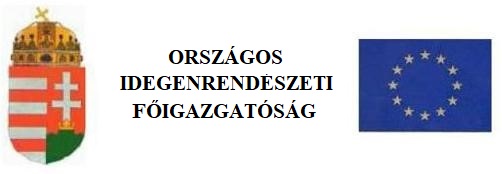 Meghívólevél hatósági záradékolása iránti kérelem  / une demande pour clause officielle de la lettre d’invitation  / Request for official endorsement of the  invitation letter Az ügyfél elérhetőségeiTelefonszám:      			E-mail cím:      Alulírott / Je, soussigné(e) / I, the undersigned Magánszemély kérelmező esetén/In case of natural person invitor / Dans le cas de la personne naturelle:Jogi személy kérelmező esetén / In case of legal person invitor/ Dans le cas d'une personne moraleAz idegenrendészeti hatóság előtt kötelezettséget vállalok arra, hogy / m’ engage auprès du service des étrangers à héberger / take full resonsibility towards the aliens authority for accomodatingmeghívott(ak) részére 20      (év)        (hónap)       naptól 20      (év)        (hónap)               napig terjedő időszakban        napra / du        (jour)        (mois)  20       (an) au       (jour)        (mois)  20      (an) pendant       jours / from       (day)       (month) 20      (year) to       (day)       (month) 20      (year) for       days a harmadik országbeli állampolgárok beutazásáról és tartózkodásáról szóló 2007. évi II. törvény 2. § alapján a meghívott harmadik országbeli állampolgár részére - a Magyarország területén történő tartózkodása időtartamára - szállást biztosítok, eltartásáról gondoskodom, továbbá - ha nemzetközi szerződés másként nem rendelkezik - egészségügyi ellátásának, valamint kiutazásának költségeit fedezem. and providing him/her with financial support, the expenses of medical care (unless otherwise provided by an international agreement) and the expenses of leaving the country, as prescribed by section 2 of Act II of 2007 on the Admission and Right of Residence of Third-Country Nationals on the entry and stay of foreigners. Je déclare que selon l’article 2 de la loi no. II. de 2007 sur l’entrée et séjour des ressortissants des pays tiers je fournie le logement, les aliments pour mon invité(e) pendant le temps de sa résidence en Hongrie et -en manquement les disposition divers d’un accord international -je couverts les frais du service sanitaire assuré pour mon invité(e) et les frais de son retour.Tudomásul veszem, hogy a meghívólevélben vállalt kötelezettségek elmulasztásával a másnak okozott kárt és költségeket köteles vagyok megtéríteni. / I am fully aware that I am obliged to compensate the harm caused and reimburse the costs generated by failing to comply with the obligations set forth in the invitation letter. / Je reconnais que je suis obligé(e) de rembourser tous les dommages et dépenses causés á autrui en négligeant mes obligations imposéées dans la lettre d'invitation.Kijelentem, hogy - a kötelezettségvállaláshoz szükséges feltételekkel rendelkezem. - Az előzőekben leírt adatok a valóságnak megfelelnek. Je déclare que
-je réunis des conditions de la pris de l’engagement.  
-les informations susmentionnés sont conformes à la réalité.
I hereby declare that 
-I am able to provide the conditions necessary to fulfill the obligation.
-the data stated above are true.  
Kelt / Date / Date:     ______________________________________________________________________Kérelmező aláírása vagy cégszerű aláírás/              Signature / Signature Hatósági záradék  / Clause del’autorité / Official approval of the authorityA meghívólevél a beutazás és tartózkodás anyagi fedezetének igazolásaként elfogadható. Clause del’autorité. La lettre d’invitation peut accepter comme lecerificat de l’existence de la couverture financière del'entrée et duséjour.Official approval of the authority. The letter of invitation can be accepted as verification of financial resources necessary for entry and stay. Kelt / Date / Date:  ___________________________P. H. / Cachet / StampMagyarországLa Hongrie / HungarySorszám:Numéro/Number Családi név / Nom / Surname   Utónév (-nevek) / Prénom(s) / First name  Utónév (-nevek) / Prénom(s) / First name  Születési családi név / Nom de famille de naissance / Surname at birth Születési utónév (-nevek) / Prénom(s) de naissance/ First name at birth Születési utónév (-nevek) / Prénom(s) de naissance/ First name at birth Anyja születési családi neve / Nom de naissance de la mère/ Mothers surname at birth Anyja születési utóneve (-nevek) / Prénom(s) de mère / Mothers first name Anyja születési utóneve (-nevek) / Prénom(s) de mère / Mothers first nameSzületési hely (ország/város) / Né(e) en (pays,ville) / Place of birth (country and town) Születési hely (ország/város) / Né(e) en (pays,ville) / Place of birth (country and town) Születési hely (ország/város) / Né(e) en (pays,ville) / Place of birth (country and town) Születési idő/Date de la naissance / Date of birth:        év/year/an          hó/month/moin        nap/day/jour Születési idő/Date de la naissance / Date of birth:        év/year/an          hó/month/moin        nap/day/jour Születési idő/Date de la naissance / Date of birth:        év/year/an          hó/month/moin        nap/day/jour Állampolgárság / Citoyenneté / Nationality      Foglalkozás / Profession / Profession:      Állampolgárság / Citoyenneté / Nationality      Foglalkozás / Profession / Profession:      Neme / Sexe / Sex férfi/ hommes / male nő / femmes / female Személyazonosító okmány típusa és száma / Le type et le numéro du carte d’identité / Type and No. of documentSzemélyazonosító okmány típusa és száma / Le type et le numéro du carte d’identité / Type and No. of documentSzemélyazonosító okmány típusa és száma / Le type et le numéro du carte d’identité / Type and No. of documentTartózkodási jogcím (külföldiek esetében) / Titre de séjour (seulement en cas les éstrangers) / Residence title  (applicable to foreigners) Tartózkodási jogcím (külföldiek esetében) / Titre de séjour (seulement en cas les éstrangers) / Residence title  (applicable to foreigners) Tartózkodási jogcím (külföldiek esetében) / Titre de séjour (seulement en cas les éstrangers) / Residence title  (applicable to foreigners) Lakóhely/tartózkodási hely /Adresse /Address Lakóhely/tartózkodási hely /Adresse /Address Lakóhely/tartózkodási hely /Adresse /Address Jogi személy megnevezése / Le nom de la personne morale / Name of legal entitySzékhelye/ Son adresse de siège / Registered headquarters Kötelezettségvállalásra jogosult személy neve / Nom de la personne ayant droit de contracter une obligation / Name of the person entitled to undertake obligations Jogi személy cégjegyzék-száma / Numéro de registre du commerse et des sociétés de la personne morale / Company register number of the legal entity  Jogi személy adószáma /Le numéro fiscal de la personne morale / Tax number of the legal entity Családi név / Nom / Surname   Utónév (-nevek) / Prénom(s) / First name(s)  Utónév (-nevek) / Prénom(s) / First name(s)  Születési családi név / Nom de famille de naissance / Surname at birth Születési utónév (-nevek) / Prénom(s) de naissance/ First name at birth Születési utónév (-nevek) / Prénom(s) de naissance/ First name at birth Anyja születési családi neve / Nom de naissance de la mère/ Mothers surname at birth Anyja születési utóneve (-nevek) / Prénom(s) de mère / Mothers first name Anyja születési utóneve (-nevek) / Prénom(s) de mère / Mothers first nameSzületési hely (ország/város) / Né(e) en (pays,ville) / Place of birth (country and town) Születési hely (ország/város) / Né(e) en (pays,ville) / Place of birth (country and town) Születési hely (ország/város) / Né(e) en (pays,ville) / Place of birth (country and town) Születési idő/Date de la naissance / Date of birth:       év/year/an           hó/month/moin        nap/day/jourSzületési idő/Date de la naissance / Date of birth:       év/year/an           hó/month/moin        nap/day/jourSzületési idő/Date de la naissance / Date of birth:       év/year/an           hó/month/moin        nap/day/jourÁllampolgárság / Citoyenneté / Nationality:      Foglalkozás / Profession / Profession:      Állampolgárság / Citoyenneté / Nationality:      Foglalkozás / Profession / Profession:      Neme / Sexe / Sex: férfi/ hommes / male nő / femmes / femaleÚtlevél száma/ Numéro de passeport / Passport No.:      Útlevél száma/ Numéro de passeport / Passport No.:      Útlevél száma/ Numéro de passeport / Passport No.:      Lakóhelye/tartózkodási helye / Adresse / Address:Lakóhelye/tartózkodási helye / Adresse / Address:Lakóhelye/tartózkodási helye / Adresse / Address:Kérelmezővel való rokoni kapcsolata vagy a megismerkedés körülményei/ Lien de parenté avec le demandeur ou les circumstances de connaissance / Family relationship to applicant or the circumstances of acquaintance:Kérelmezővel való rokoni kapcsolata vagy a megismerkedés körülményei/ Lien de parenté avec le demandeur ou les circumstances de connaissance / Family relationship to applicant or the circumstances of acquaintance:Kérelmezővel való rokoni kapcsolata vagy a megismerkedés körülményei/ Lien de parenté avec le demandeur ou les circumstances de connaissance / Family relationship to applicant or the circumstances of acquaintance:Vele együtt utazó házastársa / Accompagné(e) de son conjoint / Accompanied by his or her spouse Vele együtt utazó házastársa / Accompagné(e) de son conjoint / Accompanied by his or her spouse Vele együtt utazó házastársa / Accompagné(e) de son conjoint / Accompanied by his or her spouse  Családi név / Nom / Surname   Utónév (-nevek) / Prénom(s) / First name  Utónév (-nevek) / Prénom(s) / First name  Születési családi név / Nom de famille de naissance / Surname at birth Születési utónév (-nevek) / Prénom(s) de naissance/ First name at birth Születési utónév (-nevek) / Prénom(s) de naissance/ First name at birth Anyja születési családi neve / Nom de naissance de la mère/ Mothers surname at birth Anyja születési utóneve (-nevek) / Prénom(s) de mère / Mothers first name Anyja születési utóneve (-nevek) / Prénom(s) de mère / Mothers first nameSzületési hely (ország/város) / Né(e) en (pays,ville) / Place of birth (country and town) Születési hely (ország/város) / Né(e) en (pays,ville) / Place of birth (country and town) Születési hely (ország/város) / Né(e) en (pays,ville) / Place of birth (country and town) Születési idő/Date de la naissance / Date of birth:       év/year/an           hó/month/moin        nap/day/jourSzületési idő/Date de la naissance / Date of birth:       év/year/an           hó/month/moin        nap/day/jourSzületési idő/Date de la naissance / Date of birth:       év/year/an           hó/month/moin        nap/day/jourÁllampolgárság / Citoyenneté / Nationality:      Foglalkozás / Profession / Profession:      Állampolgárság / Citoyenneté / Nationality:      Foglalkozás / Profession / Profession:      Neme / Sexe / Sex: férfi/ hommes / male nő / femmes / femaleVele együtt utazó kiskorú gyermekei / Accompagné(e) de ses mineurs enfants / Accompanied by minor children Vele együtt utazó kiskorú gyermekei / Accompagné(e) de ses mineurs enfants / Accompanied by minor children Vele együtt utazó kiskorú gyermekei / Accompagné(e) de ses mineurs enfants / Accompanied by minor children  Családi név / Nom / Surname   Utónév (-nevek) / Prénom(s) / First name  Utónév (-nevek) / Prénom(s) / First name  Születési családi név / Nom de famille de naissance / Surname at birth Születési utónév (-nevek) / Prénom(s) de naissance/ First name at birth Születési utónév (-nevek) / Prénom(s) de naissance/ First name at birth Anyja születési családi neve / Nom de naissance de la mère/ Mothers surname at birth Anyja születési utóneve (-nevek) / Prénom(s) de mère / Mothers first name Anyja születési utóneve (-nevek) / Prénom(s) de mère / Mothers first nameSzületési hely (ország/város) / Né(e) en (pays,ville) / Place of birth (country and town) Születési hely (ország/város) / Né(e) en (pays,ville) / Place of birth (country and town) Születési hely (ország/város) / Né(e) en (pays,ville) / Place of birth (country and town) Születési idő/Date de la naissance / Date of birth:       év/year/an           hó/month/moin        nap/day/jourSzületési idő/Date de la naissance / Date of birth:       év/year/an           hó/month/moin        nap/day/jourSzületési idő/Date de la naissance / Date of birth:       év/year/an           hó/month/moin        nap/day/jourÁllampolgárság / Citoyenneté / Nationality:Állampolgárság / Citoyenneté / Nationality:Neme / Sexe / Sex: férfi/ hommes / male nő / femmes / female Vele együtt utazó kiskorú gyermekei / Accompagné(e) de ses mineurs enfants / Accompanied by minor children Vele együtt utazó kiskorú gyermekei / Accompagné(e) de ses mineurs enfants / Accompanied by minor children Vele együtt utazó kiskorú gyermekei / Accompagné(e) de ses mineurs enfants / Accompanied by minor children  Családi név / Nom / Surname   Utónév (-nevek) / Prénom(s) / First name  Utónév (-nevek) / Prénom(s) / First name  Születési családi név / Nom de famille de naissance / Surname at birth Születési utónév (-nevek) / Prénom(s) de naissance/ First name at birth Születési utónév (-nevek) / Prénom(s) de naissance/ First name at birth Anyja születési családi neve / Nom de naissance de la mère/ Mothers surname at birth Anyja születési utóneve (-nevek) / Prénom(s) de mère / Mothers first name Anyja születési utóneve (-nevek) / Prénom(s) de mère / Mothers first nameSzületési hely (ország/város) / Né(e) en (pays,ville) / Place of birth (country and town) Születési hely (ország/város) / Né(e) en (pays,ville) / Place of birth (country and town) Születési hely (ország/város) / Né(e) en (pays,ville) / Place of birth (country and town) Születési idő/Date de la naissance / Date of birth:       év/year/an           hó/month/moin        nap/day/jourSzületési idő/Date de la naissance / Date of birth:       év/year/an           hó/month/moin        nap/day/jourSzületési idő/Date de la naissance / Date of birth:       év/year/an           hó/month/moin        nap/day/jourÁllampolgárság / Citoyenneté / Nationality:      Állampolgárság / Citoyenneté / Nationality:      Neme / Sexe / Sex: férfi/ hommes / male nő / femmes / femaleVele együtt utazó kiskorú gyermekei / Accompagné(e) de ses mineurs enfants / Accompanied by minor children Vele együtt utazó kiskorú gyermekei / Accompagné(e) de ses mineurs enfants / Accompanied by minor children Vele együtt utazó kiskorú gyermekei / Accompagné(e) de ses mineurs enfants / Accompanied by minor children  Családi név / Nom / Surname Utónév (-nevek) / Prénom(s) / First name Utónév (-nevek) / Prénom(s) / First name Születési családi név / Nom de famille de naissance / Surname at birth Születési utónév (-nevek) / Prénom(s) de naissance/ First name at birth Születési utónév (-nevek) / Prénom(s) de naissance/ First name at birth Anyja születési családi neve / Nom de naissance de la mère/ Mothers surname at birth Anyja születési utóneve (-nevek) / Prénom(s) de mère / Mothers first name Anyja születési utóneve (-nevek) / Prénom(s) de mère / Mothers first nameSzületési hely (ország/város) / Né(e) en (pays,ville) / Place of birth (country and town) Születési hely (ország/város) / Né(e) en (pays,ville) / Place of birth (country and town) Születési hely (ország/város) / Né(e) en (pays,ville) / Place of birth (country and town) Születési idő/Date de la naissance / Date of birth:       év/year/an           hó/month/moin        nap/day/jourSzületési idő/Date de la naissance / Date of birth:       év/year/an           hó/month/moin        nap/day/jourSzületési idő/Date de la naissance / Date of birth:       év/year/an           hó/month/moin        nap/day/jourÁllampolgárság / Citoyenneté / Nationality:      Állampolgárság / Citoyenneté / Nationality:      Neme / Sexe / Sex: férfi/ hommes / male nő / femmes / femaleA meghívás célja / Le motif de l’invitation / Purpose of the invitation: A meghívás célja / Le motif de l’invitation / Purpose of the invitation: A meghívás célja / Le motif de l’invitation / Purpose of the invitation: A meghívott magyarországi szálláshelye / L’accomodation de l’étranger en Hongrie / Address of acccomodation of the invited person in Hungary: A meghívott magyarországi szálláshelye / L’accomodation de l’étranger en Hongrie / Address of acccomodation of the invited person in Hungary: A meghívott magyarországi szálláshelye / L’accomodation de l’étranger en Hongrie / Address of acccomodation of the invited person in Hungary: A meghívott számára biztosított szállás adatai, ha az nem egyezik meg a meghívó lakó-/ tartózkodási helyével: / Adresse du logement dans lequel l’hébergement sera assuré, au cas il serait différent du logement habituel de l’hébergeant: / Address of the lodging where accomodation will be provided, if different from undersigned’s normal address:Hatósági megjegyzések / Remarques d’official / Official remarks:Hatósági megjegyzések / Remarques d’official / Official remarks:A ........................................ számú meghívólevelet átvettem /J’ai reçu le lettre d’invitacion No. ....................................... /I received the invitation letter No. ...................................... .Kelt / Date / Date:A ........................................ számú meghívólevelet átvettem /J’ai reçu le lettre d’invitacion No. ....................................... /I received the invitation letter No. ...................................... .Kelt / Date / Date:.............................................................Aláírás /Signature / Signature